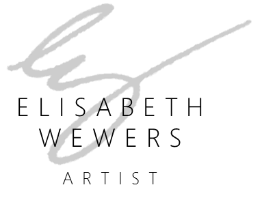 Auftragsarbeit AnfrageformularIch freue mich, dass du dich für eine Auftragsarbeit interessierst! Stelle eine Anfrage über mein Kontaktformular auf www.elisabethwewers.art oder direkt via E-Mail info@elisabethwewers.art. Ich melde mich dann bei dir und wir gehen zusammen die folgenden Punkte durch:Hier noch einige Tipps für gute Referenzfotos:Referenzfotos sollten auf Augenhöhe mit ein wenig Distanz aufgenommen sein, sodass die Perspektive nicht zu sehr von oben oder unten ist und die Proportionen nicht verzerrt werden. Man sollte den Kopf und mindestens einen Teil des Körpers sehen. Die Bilder sollten scharf und in guter Auflösung sein, am besten im Tageslicht aufgenommen, sodass die Fellfarben und Details erkennbar sindBei Tieren, die die Augen vorne haben (z.B. Hund, Katze): Frontale Bilder oder leicht seitlich mit Blick in die Kamera oder leicht danebenBei Tieren, die die Augen seitlich am Kopf haben (z.B. Pferde, Vögel): Gerne auch Fotos die das Tier im Profil also von der Seite zeigenVor- und NachnameLieferadresseE-Mail Adresse TelefonnummerGewünschte primäre Kontaktart: (z.B. E-mail, Whatsapp)E-MailWhatsappGewünschter Termin zum Erhalt des BildesGewünschtes Format9x13cm Aquarell & Acryl14x19cm Aquarell & AcrylAnderes Format und anderer Stil (Acryl, Aquarell, Bleistift, Resin) bitte spezifiziere:Charakter und Besonderheiten des Tieres: Erzähl mir ein wenig über dein Tier und seine Eigenschaften (z.B. ruhig, aufgeweckt etc.). Ich arbeite diese Eigenschaften dann in das Bild ein.Besondere Wünsche: Bitte gib an, wenn du besondere Wünsche hast für Ausdruck, Pose oder Alter des Tieres auf dem Bild (z.B. Welpe, jugendlich, erwachsen, alt)Farbberatung: Hast du eine Lieblingsfarbe, die eingearbeitet werden soll? Gerne kannst du mir auch sagen, wo das Bild hängen oder stehen wird, sodass wir es farblich dem Umfeld anpassen.Einbindung in den Entstehungsprozess: Möchtest du in den Prozess mit eingebunden werden oder lieber nur das fertige Bild sehenJa, schick mir gerne vorab eine Info, wie die Vorabskizze aussiehtNein, ich vertrau dir da und möchte nur das finale Bild sehenReferenzfotos: Bitte schicke eine gute Auswahl von 3-5 Bildern. Welches soll das Hauptreferenzfoto sein? (wenn du einen bestimmten Wunsch hast) Gerne berate ich dich hier, welches Bild sich am besten eignet. 